363102, Республика Северная Осетия – Алания, с.Чермен, ул. Ленина, 47; тел./ факс: 8(86738) ; 41-3-12,http://www.chermen-osetia.ru, e-mail: amschermen@mail.ruПОСТАНОВЛЕНИЕот 14 февраля 2019г.                                                                                        №20            Об утверждении Положения об обеспечении первичных мерпожарной безопасности в границах Черменского сельского поселения Пригородного района РСО-АланияВ соответствии с требованиями   ст.19 Федерального закона от 21.12.1994 № 69-ФЗ «О пожарной безопасности»,   ст.63 Федерального закона от 22.07.2008 г. №123-ФЗ «Технический регламент о пожарной безопасности», п.9 ст.14 Федерального закона  от 06.10.2003 № 131-ФЗ «Об общих принципах организации местного самоуправления в Российской Федерации»,  в целях   обеспечения первичных мер пожарной безопасности, администрация Черменского сельского поселения                                       ПОСТАНОВЛЯЕТ:1. Утвердить Положение  об обеспечении первичных мер пожарной безопасности в границах Черменского сельского поселения Пригородного района РСО-Алания согласно приложению. 2. Опубликовать настоящее постановление на официальном сайте администрации Черменского сельского поселения Пригородного района РСО-Алания в сети Интернет.	3. Настоящее постановление вступает в силу со дня его подписания.4. Контроль за исполнением настоящего постановления возложить на заместителя главы администрации Черменского сельского поселения Пригородного района РСО-Алания Абаева Р.Х. Глава администрации Черменского сельского поселения                                             Б.Г.АгкацеваПриложение к постановлению администрации  Черменского сельского поселения от 14 февраля 2020 года №20Положение
об обеспечении первичных мер пожарной безопасности в границах Черменского сельского поселения Пригородного района РСО-АланияI. Общие положения 1. Настоящее Положение устанавливает организационно-правовое, финансовое, материально-техническое обеспечение первичных мер пожарной безопасности в границах Черменского сельского поселения Пригородного района РСО-Алания.2. Обеспечение первичных мер пожарной безопасности в границах  поселения относится к вопросам местного значения.3.  Основные понятия и термины, применяемые в настоящем Положении:первичные меры пожарной безопасности - реализация принятых в установленном порядке норм и правил по предотвращению пожаров, спасению людей и имущества от пожаров;противопожарный режим - требования пожарной безопасности, устанавливающие правила поведения людей, порядок организации производства и (или) содержания территорий, зданий, сооружений, помещений организаций и других объектов в целях обеспечения пожарной безопасности;особый противопожарный режим - дополнительные требования пожарной безопасности, устанавливаемые органами государственной власти или органами местного самоуправления в случае повышения пожарной опасности на соответствующих территориях;профилактика пожаров - совокупность превентивных мер, направленных на исключение возможности возникновения пожаров и ограничение их последствий;противопожарная пропаганда - целенаправленное информирование общества о проблемах и путях обеспечения пожарной безопасности, осуществляемое через средства массовой информации, посредством издания и распространения специальной литературы и рекламной продукции, устройства тематических выставок, смотров, конференций и использования других, не запрещенных законодательством Российской Федерации форм информирования населения;первичные средства пожаротушения - переносимые или перевозимые людьми средства пожаротушения, используемые для борьбы с пожаром в начальной стадии его развития.II. Перечень первичных мер пожарной безопасности2. К первичным мерам пожарной безопасности на территории  поселения относятся:2.1. обеспечение необходимых условий для привлечения населения  Черменского сельского поселения Пригородного района РСО-Алания к профилактике пожаров и мероприятиям по их предупреждению, спасению людей и имущества от пожаров в составе добровольного пожарного формирования;2.2. проведение противопожарной пропаганды и обучения населения мерам пожарной безопасности;2.3.  оснащение первичными средствами тушения пожаров;2.4. соблюдение требований пожарной безопасности при разработке градостроительной документации, планировке и застройке территории  поселения;2.5. разработка и выполнение мероприятий в поселении,  исключающих возможность переброски огня при лесных и торфяных пожарах на здания, строения и сооружения;2.6. организация патрулирования территории поселения в условиях устойчивой сухой, жаркой и ветреной погоды;2.7.  обеспечение поселения исправной телефонной или радиосвязью для сообщения о пожаре в Государственную противопожарную службу;2.8.  своевременная очистка территории поселения от горючих отходов и мусора;2.9.  содержание в исправном состоянии в любое время года дорог, за исключением автомобильных дорог общего пользования регионального и федерального значения, в границах поселения, проездов к зданиям, строениям и сооружениям;2.10.содержание в исправном состоянии систем противопожарного водоснабжения;2.11. содержание в исправном состоянии имущества и объектов, а также первичных средств пожаротушения на объектах муниципальной собственности;2.12.утверждение перечня первичных средств пожаротушения для индивидуальных жилых домов;2.13. содействие деятельности добровольных пожарных, привлечение населения к обеспечению пожарной безопасности;2.14. установление особого противопожарного режима;2.15. профилактика пожаров на территории поселения.III.  Основные задачи обеспечения первичными мерамипожарной безопасности3. Основными задачами обеспечения первичных мер пожарной безопасности в границах поселения являются:3.1. организация и осуществление мер по профилактике пожаров и предотвращению пожаров;3.2. спасение людей и имущества при пожарах.
IV. Полномочия администрации по обеспечению мер пожарной безопасности         4.1. К полномочиям администрации поселения  по обеспечению первичных мер пожарной безопасности относятся:          4.1.1.  утверждение нормативных правовых документов об обеспечении первичных мер пожарной безопасности в  границах Черменского сельского поселения Пригородного района РСО-Алания и внесение дополнений и изменений в него;           4.1.2. информирование населения о принятых решениях по обеспечению первичных мер пожарной безопасности на территории поселения;           4.1.3. организация проведения противопожарной пропаганды и обучения населения, должностных лиц органов местного самоуправления, первичным мерам пожарной безопасности самостоятельно либо путем привлечения на договорной основе организаций иных форм собственности;          4.1.4. организация деятельности добровольного пожарного формирования на территории поселения и привлечение по согласованию в весенне-летний пожароопасный период граждан для организации дежурства;          4.1.5. разработка и осуществление мероприятий по обеспечению пожарной безопасности в домах жилищного фонда и  нежилых помещений, создание условий для обеспечения населенных пунктов поселения телефонной связью;             4.1.6.   организация мероприятий по профилактике пожаров в населенных пунктах;          4.1.7. организация осуществления мероприятий, исключающих возможность переброски огня при лесных и торфяных пожарах на здания, строения и сооружения поселения;          4.1.8. соблюдение требований пожарной безопасности при разработке градостроительной документации, планировке и застройке территории поселения;            4.1.9. организация патрулирования территории поселения в условиях устойчивой сухой, жаркой и ветреной погоды силами добровольных пожарных, очистка территории   от горючих отходов и мусора;4.1.10. содержание в исправном состоянии в любое время года дорог  в границах поселения, проездов к зданиям, строениям и сооружениям;4.1.11. содержание в исправном состоянии систем противопожарного водоснабжения;4.1.12. содержание в исправном состоянии имущества и объектов, а также первичных средств пожаротушения на объектах муниципальной собственности;4.1.13. содействие деятельности добровольного пожарного формирования, привлечение населения к обеспечению первичных мер пожарной безопасности;4.1.14. взаимодействие с другими видами пожарной охраны;4.1.15. установка средств звуковой сигнализации или иных средств для оповещения людей на случай пожара;  V. Противопожарная пропагандаи обучение населения мерам пожарной безопасности  5.1. Для проведения противопожарной пропаганды используются информационные стенды и официальный сайт.5.2.Противопожарную пропаганду проводят специалисты администрации совместно с членами добровольного пожарного формирования.  5.3. Обучение населения мерам пожарной безопасности проводится в соответствии с федеральным законодательством, Правилами пожарной безопасности в Российской Федерации др.VI.. Соблюдение правил пожарной безопасностипри проведении планировки и застройки поселения  6.1. Соблюдение требований  пожарной безопасности по планировке и застройке территории поселения осуществляется в соответствии с Градостроительным кодексом Российской Федерации, Техническим регламентом о требованиях пожарной безопасности, настоящим Положением и иным действующим законодательством.VII. Финансовое обеспечение первичных мер пожарной безопасности 7.1. Финансовое обеспечение мер первичной пожарной безопасности в границах поселения является расходным обязательством Черменского сельского поселения Пригородного района РСО-Алания.Уæрæсейы ФедерациРеспубликæЦæгат Ирыстон – АланиГорæтгæрон районы Чермены хъæуыбынæттон хиуынаффæйадыадминистраци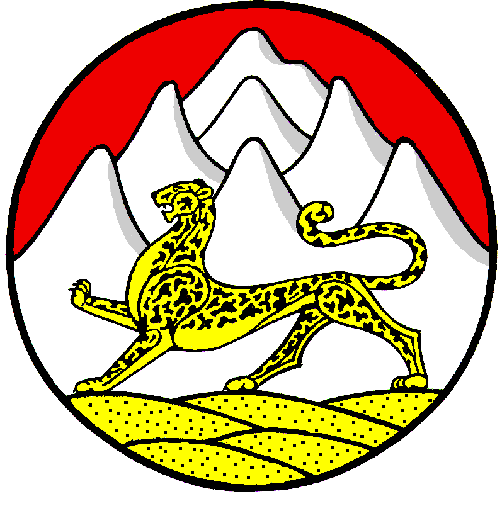 Российская ФедерацияРеспубликаСеверная Осетия – АланияАдминистрация Черменскогосельского поселенияПригородного района